Samorząd Województwa Świętokrzyskiego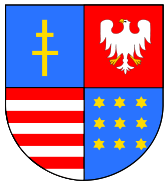  Regionalny Ośrodek Polityki Społecznej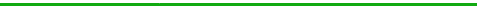 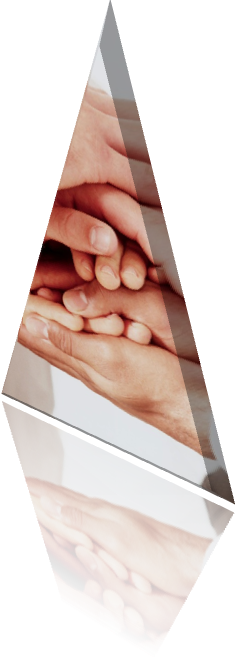 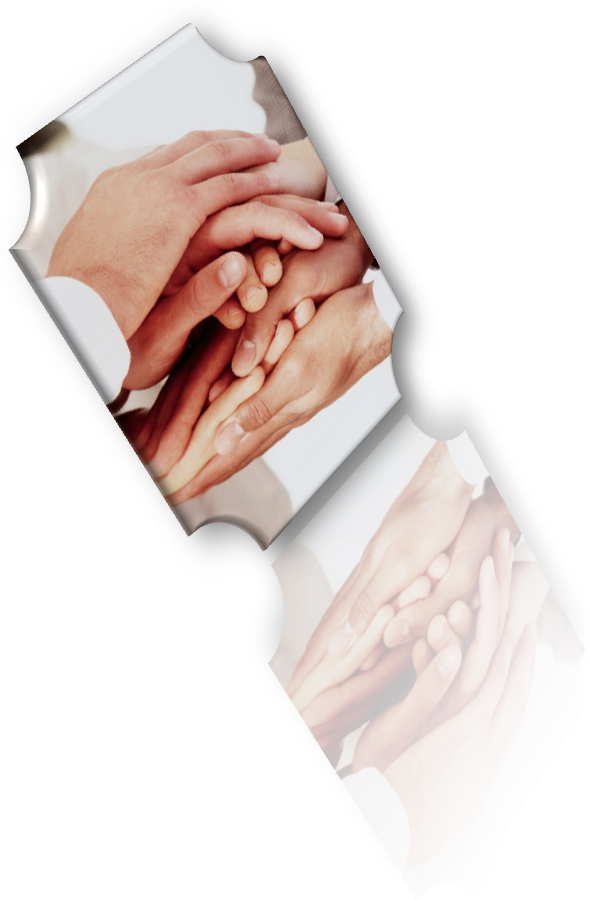 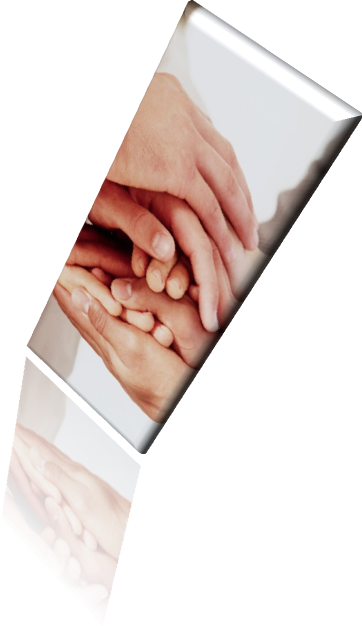 Kielce, listopad  2012r.SPIS TREŚCIPostanowienia ogólne Programu …………………………………………………….. ….…...............2Cele współpracy ……………………………………………………………..…….............................5Zasady współpracy …………………………………………………………….. ……………….…….6Zakres przedmiotowy programu ……………………………………………… …………….............7Formy współpracy ………………………………………………………………..…………..…….…8Okres realizacji Programu ……………………………………………………...................................9Miejsce realizacji ………………………………………………………………..................................9Sposób realizacji Programu …………………………………………………….................................9Podmioty uczestniczące we współpracy ……………………………………………..…………....9Priorytetowe zadania publiczne i wysokość środków przeznaczonych na realizację Programu …………………………………………………………………………….....................11Zadania merytoryczne realizowane przez właściwe Departamenty Urzędu Marszałkowskiego Województwa Świętokrzyskiego trybie ustawy z dnia 24 kwietnia 2003 r. o działalności pożytku publicznego i o wolontariacie oraz w trybie ustawy z dnia 23 lipca 2003 r. 
o ochronie zabytków i opiece nad zabytkami………………………….……......................... ...........11Współpraca Samorządu Województwa Świętokrzyskiego z organizacjami  pozarządowymi 
w trybie ustawy z dnia 27 sierpnia 1997 r. o rehabilitacji zawodowej i społecznej oraz zatrudnieniu osób niepełnosprawnych ………………………………………..………………………...…………19Współpraca z organizacjami pozarządowymi w trybie ustawy z dnia 6 grudnia 2006 r. 
o zasadach prowadzenia polityki rozwoju ……………………………………….............………….20Współpraca pozafinansowa…………………………………………………………….……………239.4.1 Współpraca w trybie ustawy z dnia 20 kwietnia 2004 r. o promocji zatrudnienia 
i instytucjach rynku pracy  o charakterze pozafinansowym………………................................239.4.2 Współpraca z organizacjami pozarządowymi w ramach  Komitetu   Monitorującego  Regionalnego Programu Operacyjnego Województwa Świętokrzyskiego na lata 2007-2013……………………………................................................................................................249.4.3 Pozostała współpraca pozafinansowa…………………………………………........................25Zasady ogłaszania konkursów ………………………………………….…………...............................26Tryb powoływania i zasady działania komisji konkursowych do opiniowania ofert w otwartych konkursach ofert …………………………………………………………….…………………………27Informacje o sposobie tworzenia oraz przebiegu konsultacji ………………..………….……………..28Monitoring i ewaluacja Programu ……………………………………………………………...…........30Kontakty …………………………………………………………………………………......................30PROGRAM WSPÓŁPRACY WOJEWÓDZTWA ŚWIĘTOKRZYSKIEGO 
Z ORGANIZACJAMI POZARZĄDOWYMI I INNYMI PODMIOTAMI PROWADZĄCYMI DZIAŁALNOŚĆ POŻYTKU PUBLICZNEGO NA ROK 2013.1. POSTANOWIENIA OGÓLNE PROGRAMU             Samorząd terytorialny jest samodzielnym i niezależnym od innych instytucji podmiotem wykonującym na jednorodnym terytorium funkcje państwowe o charakterze  administracyjnym, które są przydzielone i przyznawane przez państwo w celu zaspokajania potrzeb ogółu mieszkańców zamieszkujących na danym terytorium. Samorząd województwa wykonuje zadania publiczne określone ustawami w imieniu własnym i na własną odpowiedzialność. Dysponuje mieniem wojewódzkim oraz prowadzi samodzielnie gospodarkę finansową na podstawie budżetu.Samorząd terytorialny obejmuje wszystkie osoby zamieszkujące na terenie określonej jednostki podziału terytorialnego. To forma organizacji społeczności lokalnych powołana do kierowania 
i zarządzania sprawami publicznymi, w interesie mieszkańców. Na samorządzie województwa spoczywa obowiązek realizacji zadań o charakterze wojewódzkim, tj. takich, które swym zasięgiem wykraczają poza teren poszczególnych wspólnot gminnych i powiatowych. Działania Samorządu  Województwa Świętokrzyskiego mają na celu rozwiązywanie problemów 
o charakterze społeczno-gospodarczym oraz zaspokajanie zbiorowych potrzeb mieszkańców regionu.  Jedną z zasadniczych tendencji współczesnej polityki społecznej i funkcjonowania administracji publicznej jest zwiększająca się współpraca władz publicznych ze strukturami organizacji pozarządowych, stanowiącymi trzeci, obok publicznego i prywatnego, sektor społeczeństwa, skupiającymi aktywne i wrażliwe na sprawy społeczne osoby  z danego środowiska.       Podstawowym aktem prawnym określającym ramy współdziałania organów administracji samorządowej z organizacjami pozarządowymi i innymi podmiotami prowadzącymi działalność pożytku publicznego dla realizacji zadań należących do sfery zadań publicznych  w tym 
w szczególności prowadzenia działalności pożytku publicznego przez organizacje pozarządowe 
i inne podmioty oraz korzystanie z tej działalności przez organy administracji publicznej  jest ustawa z dnia 24 kwietnia  2003 r. o działalności pożytku publicznego i o wolontariacie.       Przepisy ustawy nakładają na organy Samorządu Województwa liczne obowiązki. Jednym 
z podstawowych, o fundamentalnym charakterze, jest obowiązek prowadzenia  działalności 
w sferze zadań publicznych we współpracy z organizacjami pozarządowymi oraz innymi podmiotami prowadzącymi działalność pożytku publicznego wymienionymi w art. 3 ust. 3 ustawy.    Roczny Program Współpracy Samorządu Województwa Świętokrzyskiego z organizacjami pozarządowymi oraz podmiotami wymienionymi w art. 3 ust. 3 ustawy o działalności pożytku publicznego i o wolontariacie na 2013 r. jest wynikiem wieloletnich doświadczeń ze współpracy 
z organizacjami pozarządowymi. Program Współpracy z Organizacjami Pozarządowymi na rok 2013 został opracowany w oparciu o materiał przekazany z właściwych Departamentów Urzędu Marszałkowskiego, Świętokrzyskiego Biura Rozwoju Regionalnego oraz Wojewódzkiego Urzędu Pracy zajmujących się współpracą z trzecim sektorem, które w zakresie swoich kompetencji określiły ramy i główne priorytety współpracy w 2013r. Program jest spójny z dokumentami strategicznymi województwa.    Program będzie realizowany w świetle procedur określonych w przedmiotowych ustawach:W ustawie z dnia 24 kwietnia 2003 r. o działalności pożytku publicznego i o wolontariacie (Dz. U. z 2010 r. Nr 234 , poz. 1536 z późn. zm.),W ustawie z dnia 27 sierpnia 1997 r. o rehabilitacji zawodowej i społecznej oraz zatrudnianiu osób niepełnosprawnych (Dz.U. z 2011r. Nr 127, poz. 721 t.j.), W ustawie z dnia 20 kwietnia 2004 r. o promocji zatrudnienia i instytucjach rynku pracy (Dz. U. z 2008r, Nr. 69, poz. 415 z późn. zm..), W ustawie z dnia 23 lipca 2003 r. o ochronie zabytków i opiece nad zabytkami (Dz. U. 
z 2003 r.  Nr 162, poz. 1568, z późn. zm.)W ustawie z dnia 6 grudnia 2006 r. o zasadach prowadzenia polityki rozwoju( Dz.U. 2009 r. Nr 84 poz. 712 z późn. zm.)      Ilekroć w programie jest mowa o:„ustawie”- rozumie się przez to ustawę z dnia 24 kwietnia 2003 roku o działalności pożytku publicznego i wolontariacie (Dz. U. z 2010 r. Nr 234, poz. 1536 z pózn. zm),„województwie”- rozumie się przez to Województwo Świętokrzyskie, „samorządzie województwa”- rozumie się przez to Samorząd Województwa Świętokrzyskiego, „zarządzie”- rozumie się przez to Zarząd Województwa Świętokrzyskiego,„urzędzie” – rozumie się przez to Urząd Marszałkowski Województwa Świętokrzyskiego,„komórka organizacyjna Urzędu”- rozumie się przez to Departament Urzędu lub komórkę organizacyjną wchodzącą w skład Urzędu Marszałkowskiego Województwa Świętokrzyskiego na prawach Departamentu, który realizuje zadania własne we współpracy z organizacjami pozarządowymi, „podmiotach programu”- rozumie się przez to organizacje pozarządowe oraz inne podmioty prowadzące działalność pożytku publicznego, o których mowa w art. 3 ustawy,„dotacji”- rozumie się przez to dotację w rozumieniu art. 127 ust. 1 pkt 1lit. e oraz art. 221 ustawy z dnia 27 sierpnia 2009 r. o finansach publicznych, „konkursie”- rozumie się przez to otwarty konkurs ofert, o którym mowa w art. 11, ust. 2 oraz art. 13 ustawy,„zadaniach publicznych”- rozumie się przez to  katalog zadań publicznych określoną 
w art. 4 ust. 1 ustawy,„ofercie”- rozumie się ofertę zgodną ze wzorem określonym rozporządzeniem Ministra Pracy i Polityki Społecznej z dnia 15 grudnia 2010 roku w sprawie wzoru oferty realizacji zadania publicznego, ramowego wzoru umowy o wykonanie zadania publicznego i wzoru sprawozdania z wykonania tego zadania (Dz. U. z 2011 r., nr 6, poz. 25).„programie”- rozumie się przez to Roczny Program Współpracy Samorządu Województwa Świętokrzyskiego z  organizacjami pozarządowymi oraz innymi podmiotami , o których mowa w art. 3 ust. 3 ustawy z dnia 24 kwietnia 2003 r. o działalności pożytku publicznego 
i o wolontariacie  na rok 2013 r.2. CELE WSPÓŁPRACY   CEL GŁÓWNYGłównym celem współpracy Samorządu Województwa z organizacjami pozarządowymi jest lepsze zaspokajanie potrzeb i podnoszenie poziomu życia mieszkańców regionu oraz wspomaganie zrównoważonego rozwoju województwa, zgodnie ze „Strategią Rozwoju Województwa Świętokrzyskiego na lata  2012-2020 ”.	CELE SZCZEGÓŁOWEtworzenie warunków dla powstawania inicjatyw i struktur funkcjonujących na rzecz społeczności lokalnych,zwiększenie udziału podmiotów Programu w realizację zadań publicznych służące lepszemu zaspakajaniu potrzeb społecznych i poprawie życia mieszkańców ,zwiększenie wpływu sektora pozarządowego i społeczności lokalnych na kreowanie polityki społecznej i gospodarczej w Województwie oraz realizację Strategii Rozwoju Województwa Świętokrzyskiego,wzmocnienie pozycji organizacji i zapewnienie im równych z innymi podmiotami szans realizacji zadań publicznych , przez wspieranie  oraz powierzanie im zadań, z jednoczesnym zapewnieniem odpowiednich  środków na ich realizację,określenie priorytetowych zadań publicznych,wzmocnienie potencjału ludzkiego, organizacyjnego, wizerunkowego i kooperacyjnego- sektora pozarządowego w województwie świętokrzyskim  służące lepszej realizacji zadań publicznych i rozwoju społeczeństwa obywatelskiego.otwarcie na innowacyjność i konkurencyjność w wykonywaniu zadań publicznych,umożliwienie organizacjom pozarządowym i innym podmiotom indywidualnego występowania z ofertami realizacji zadań publicznych , należących do zakresu zadań publicznych Województwa Świętokrzyskiego,rozwój instytucji i instrumentów dialogu obywatelskiego (rad pożytku publicznego, konsultacji aktów normatywnych służące zwiększeniu wpływu podmiotów Programu  na sprawy publiczne w regionie).ZASADY WSPÓŁPRACY     Przy podejmowaniu  współpracy z  organizacjami pozarządowymi i innymi podmiotami prowadzącymi działalność pożytku publicznego Województwo Świętokrzyskie kierować się będzie następującymi zasadami:partnerstwa- co oznacza, ze organizacje pozarządowe i inne podmioty, na zasadach 
i w formie określonej w ustawach, uczestniczą w identyfikowaniu i definiowaniu problemów społecznych, wypracowywaniu sposobów ich rozwiązywania oraz współdziałają z organami Samorządu Województwa przy wykonywaniu zadań publicznych.pomocniczości- zgodnie z którą realizacja możliwie szerokiego zakresu zadań publicznych województwa powinna odbywać się poprzez struktury usytuowane jak najbliżej obywateli, zaś Województwo podejmie działania na rzez pobudzania, wspomagania i uzupełniania działalności sektora pozarządowego.efektywności- w myśl której, organy Samorządu Województwa Świętokrzyskiego wykorzystują współpracę z organizacjami pozarządowymi do efektywnej realizacji zadań społeczno-ekonomicznych, przestrzegając zasad uczciwej konkurencji z zachowaniem wymogów w art. 44 ust. 3 ustawy o finansach publicznych. Zasada ta respektowana będzie na etapie wyboru  podmiotu wykonującego zadanie publiczne (w tym przy zlecaniu organizacji pozarządowej) należące do kompetencji samorządu województwa, jak również na etapie kontroli i nadzoru nad jego wykonaniem.suwerenności stron- co oznacza, że Województwo i organizacje  pozarządowe realizując zadania publiczne są w stosunku do siebie równorzędnymi partnerami.jawności- zgodnie, z którą organy Samorządu Województwa udostępniają organizacjom sektora  pozarządowego i innym podmiotom  wszelkie niezbędne informacje o celach 
i priorytetach realizowanych zadań publicznych oraz środkach dostępnych na ich realizację.uczciwej konkurencji- zgodnie ,z którą Województwo zlecać będzie wykonanie zadań publicznych w oparciu  o otwarty konkurs ofert, zaś przy wyborze ofert kierować się będzie oceną możliwości wykonania zadań przez oferentów oraz porównaniem przedstawionych kalkulacji kosztów realizacji zadań w odniesieniu do ich rzeczowego zakresu.praworządności- według której zarówno współpraca, jak również kontrola realizacji zadań publicznych realizacji zadań publicznych przez podmioty wymienione w art. 3 ust. 1 ustawy odbywać się będzie na podstawie i w granicach określonych przez normy prawne.ZAKRES PRZEDMIOTOWY PROGRAMU     Województwo Świętokrzyskie współdziałać będzie z organizacjami pozarządowymi 
i innymi podmiotami wymienionymi w art. 3 ust. 3 ustawy głównie w zakresie:pomocy społecznej, w tym pomocy rodzinom i osobom w trudnej sytuacji życiowej oraz wyrównywania szans tych rodzin i osób,wspierania rodziny i systemu pieczy zastępczej,działalności  na rzecz  integracji i reintegracji  zawodowej i społecznej osób zagrożonych wykluczeniem społecznym,kultury, sztuki, ochrony dóbr kultury i dziedzictwa narodowego,turystyki i krajoznawstwa,działalności na rzecz osób niepełnosprawnych,ochrony i promocji zdrowia,przeciwdziałania uzależnieniom i patologiom społecznym,nauki, szkolnictwa wyższego, edukacji, oświaty i wychowania,ekologii i ochrony zwierząt oraz ochrony dziedzictwa przyrodniczego,działalności na rzecz rodziny, macierzyństwa, rodzicielstwa, upowszechniania 
 i ochrony praw dziecka,upowszechniania i ochrony praw  konsumentów,wspierania i upowszechniania kultury fizycznej,promocji i organizacji wolontariatu. FORMY WSPÓŁPRACY    Współpraca  organów administracji publicznej z organizacjami pozarządowymi i innymi podmiotami prowadzącymi działalność pożytku publicznego może mieć charakter finansowy 
i pozafinansowy , a co za tym idzie przyjmować będzie następujące formy:wzajemnego informowania się o planowanych kierunkach działalności i współdziałania 
z założeniem zharmonizowania tych kierunków,opiniowania i konsultowania programów i projektów aktów prawnych w dziedzinach dotyczących działalności statutowej tych organizacji,zlecania realizacji zadań publicznych w trybie konkursu ofert na zasadach zawartych 
w ustawie,zlecania zadań w trybie pozakonkursowym na podstawie art. 19 a ustawy           do wartości 20% dotacji planowanych w roku budżetowym 2013, realizacji projektów na zasadach określonych w ustawie z dnia 6 grudnia 2006 r. o zasadach prowadzenia polityki rozwoju ( D.U. 2009 r. Nr 84 poz. 712 z późn. zm.),realizacji inicjatyw lokalnych na zasadach określonych w ustawie;wymiany informacji będącej podstawą prawidłowego diagnozowania problemów i potrzeb mieszkańców Województwa, na podstawie którego opracowane będą zadania oraz programy celowe;tworzenia wspólnych zespołów i komisji o charakterze doradczym i konsultacyjnym;organizacji konferencji, spotkań, szkoleń, warsztatów;nieodpłatnego udostępniania w miarę możliwości pomieszczeń i sprzętu;obejmowania honorowym patronatem przez Marszałka Województwa przedsięwzięć realizowanych przez podmioty programu;udzielanie rekomendacji podmiotom programu i ich przedsięwzięciom.6. OKRES REALIZACJI PROGRAMU„Roczny Program Współpracy  Samorządu Województwa Świętokrzyskiego z organizacjami pozarządowymi oraz podmiotami wymienionymi w art. 3 ust. 3 ustawy o działalności pożytku publicznego i o wolontariacie na 2013 rok” obowiązuje od 01.01.2013  do 31.12. 2013 r.7. MIEJSCE REALIZACJIObszar Województwa Świętokrzyskiego, tworzonego przez 14 powiatów i 102 gminy.8. SPOSÓB REALIZACJI PROGRAMU.8.1 Podmioty uczestniczące we współpracy: Podmiotami uczestniczącymi we współpracy są:Sejmik Województwa – uchwala Roczny Program Współpracy, budżet Województwa, przyjmuje sprawozdanie z realizacji Programu, szczegółowe zasady konsultowania aktów prawa miejscowego ze Świętokrzyską Radą Działalności Pożytku Publicznego lub organizacjami pozarządowymi i innymi podmiotami prowadzącymi działalność pożytku publicznego,Zarząd Województwa – realizuje Roczny Program współpracy, jako organ wykonawczy Województwa, przy pomocy: Komórek organizacyjnych Urzędu: departamentów realizujących współpracę zgodnie 
z zakresem działania wskazanym w Regulaminie Organizacyjnym Urzędu;Wojewódzkich samorządowych jednostek organizacyjnych, które w obszarach swojego działania współpracują z podmiotami programu.Pełnomocnika ds. Kontaktów z Organizacjami Pozarządowymi.podmioty Programu tj. organizacje pozarządowe oraz inne podmioty prowadzące działalność pożytku publicznego, o których mowa w art. 3 ustawy.8. 2   Zarząd realizuje Program przy pomocy:1) komórek organizacyjnych Urzędu: departamentów realizujących współpracę zgodnie 
z zakresem działania wskazanym w Regulaminie Organizacyjnym Urzędu, 2) wojewódzkich jednostek organizacyjnych, które  w obszarach swojego działania współpracują z podmiotami programu, w szczególności Świętokrzyskie Biuro Rozwoju Regionalnego oraz Wojewódzki Urząd Pracy.8.3 Komórki organizacyjne Urzędu, Świętokrzyskie Biuro Rozwoju Regionalnego oraz  Wojewódzki Urząd Pracy podejmują i prowadzą bieżącą współpracę z organizacjami pozarządowymi .    1) Bieżąca współpraca polega w szczególności na:przygotowaniu i prowadzeniu konkursów ofert dla organizacji na realizację zadań finansowych ze środków Samorządu Województwa oraz środków pochodzących       z Unii Europejskiej,sporządzaniu sprawozdań z finansowej i pozafinansowej współpracy z organizacjami pozarządowymi,prowadzeniu i podejmowaniu bieżącej współpracy z organizacjami pozarządowymi.8.4    Za kontakt Samorządu Województwa Świętokrzyskiego z podmiotami Programu odpowiada Pełnomocnik ds. Kontaktów z organizacjami pozarządowymi.         Do obowiązków Pełnomocnika ds. z organizacjami pozarządowymi należy w szczególności:obsługa kontaktów Marszałka i Zarządu Województwa z organizacjami pozarządowymi oraz podmiotami ekonomii społecznej,pozyskiwanie informacji na temat zadań realizowanych przez organizacje pozarządowe na terenie województwa, koordynacja działań departamentów i  jednostek organizacyjnych Urzędu w zakresie współpracy z organizacjami pozarządowymi,organizowanie i współorganizowanie szkoleń, konferencji, spotkań itp.,bieżące konsultacje, doradztwo, stworzenie możliwości uzyskania informacji przez przedstawicieli organizacji pozarządowych lub liderów lokalnych,działalność wydawnicza  - opracowywanie i wydawanie materiałów związanych tematycznie z zadaniami Pełnomocnika,9.  PRIORYTETOWE ZADANIA PUBLICZNE I WYSOKOŚĆ ŚRODKÓW PRZEZNACZONYCH NA REALIZACJĘ PROGRAMU.      Program jest finansowany z budżetu Województwa, Państwowego Funduszu Rehabilitacji Osób Niepełnosprawnych (PFRON) oraz z dostępnych funduszy europejskich.Wysokość środków przeznaczonych na realizację programu zostanie określona
w budżecie Województwa Świętokrzyskiego na rok 2013. Wydatki związane
z realizacją zadań, o których mowa w Programie nie mogą przekroczyć kwoty środków finansowych zaplanowanych na ten cel w budżecie na rok 2013. Wysokość środków pochodzących z Państwowego Funduszu Rehabilitacji Osób      Niepełnosprawnych przeznaczona na realizację Programu zostanie określona
w stosownej uchwale Sejmiku Województwa Świętokrzyskiego dotyczącej podziału środków PFRON.Zadania merytoryczne realizowane przez właściwe Departamenty Urzędu Marszałkowskiego Województwa Świętokrzyskiego w trybie ustawy z dnia 24 kwietnia 2003 r. o działalności pożytku publicznego i wolontariacie. 1. Kultura, sztuka, ochrona dóbr kultury i dziedzictwa narodowego9.1.1  Współpraca z organizacjami pozarządowymi realizowana w trybie art.81 ustawy  z dnia 23 lipca 2003 r. o ochronie zabytków i opiece nad zabytkami (Dz. U. z 2003 r.  Nr 162, poz. 1568, z późn. zm.)2. Wspieranie i upowszechnianie kultury fizycznej3. Nauka, Szkolnictwo Wyższe, Edukacja, Oświata i WychowanieTurystyka i krajoznawstwo5. Ekologia i ochrona zwierząt oraz ochrona dziedzictwa przyrodniczegoOchrona i Promocja Zdrowia    7. Zwalczanie Narkomanii  8. Profilaktyka i rozwiązywanie problemów alkoholowych9. Pomoc Społeczna, w tym pomoc rodzinom i osobom w trudnej sytuacji życiowej oraz          wyrównywanie szans tych  rodzin i osób.10. Przeciwdziałanie przemocy9.2 Współpraca Samorządu Województwa Świętokrzyskiego z organizacjami pozarządowymi w trybie ustawy z dnia 27 sierpnia 1997 r. o rehabilitacji zawodowej  i społecznej oraz zatrudnieniu osób niepełnosprawnych (Dz.U. z 2011r. Nr 127, poz. 721 t.j.), Zgodnie z zapisami ustawy z dnia 27 sierpnia 1997r. o rehabilitacji zawodowej i społecznej oraz zatrudnianiu osób niepełnosprawnych (Dz.U. z 2011r. Nr 127, poz. 721 z t.j.), zadania  z zakresu rehabilitacji zawodowej i społecznej osób niepełnosprawnych określone w rozporządzeniu Ministra Pracy i Polityki Społecznej z dnia 7 lipca 2008r. w sprawie rodzajów zadań z zakresu rehabilitacji zawodowej i społecznej osób niepełnosprawnych zlecanych fundacjom oraz organizacjom pozarządowym (Dz.U. Nr 29, poz. 172), mogą być realizowane ze środków PFRON m.in. na zlecenie samorządu województwa. Zadania zlecane są podmiotom, o których mowa w art. 2 pkt 
3 wymienionej ustawy, jeśli cele statutowe tych podmiotów obejmują prowadzenie działalności 
w zakresie rehabilitacji zawodowej i społecznej osób niepełnosprawnych. Wysokość środków Funduszu przypadająca poszczególnym samorządom na dany rok, ustalana jest na podstawie Rozporządzenia Rady Ministrów z dnia 13 maja 2003r. w sprawie algorytmu przekazywania środków Państwowego Funduszu Rehabilitacji Osób Niepełnosprawnych samorządom wojewódzkim i powiatowym (Dz. U. Nr 88, poz. 808 z późn. zm.). Wyboru zadań wraz z określeniem wysokości środków PFRON przeznaczonych na dofinansowanie realizacji zadań w danym roku, dokonuje w formie uchwały Sejmik Województwa Świętokrzyskiego. W ramach ogłaszanych konkursów ofert, podział środków wraz z wyborem podmiotów należy do kompetencji Zarządu Województwa Świętokrzyskiego, podejmującego stosowną uchwałę.Współpraca z organizacjami pozarządowymi, w trybie ustawy z  dnia 6 grudnia 2006 r. o zasadach prowadzenia polityki rozwoju.   Podmiot realizujący: Świętokrzyskie Biuro Rozwoju Regionalnego( IP )  Świętokrzyskie Biuro Rozwoju Regionalnego prowadzi współpracę w ww. zakresie
w następujących obszarach działalności: Program Rozwoju Obszarów WiejskichŚwiętokrzyskie Biuro Rozwoju Regionalnego – Biuro PROW współpracuje w sposób systemowy, wynikający z zakresu wdrażanych działań Programu Rozwoju Obszarów Wiejskich 2007-2013 
i Programu Operacyjnego RYBY 2007-2013, z organizacjami pozarządowymi – beneficjentami osi IV Leader w ramach obu programów. W szczególności są to lokalne grupy działania, lokalne grupy rybackie, organizacje sieciujące LGD i LGR oraz inne organizacje pozarządowe działające na obszarach wiejskich. Biuro PROW nie przewiduje  innych form zorganizowanej współpracy z organizacjami, które nie są beneficjentami PROW i PO RYBY.             II.       Program Operacyjny Kapitał Ludzki Współpraca z organizacjami pozarządowymi realizowana jest przez Świętokrzyskie Biuro Rozwoju Regionalnego w Kielcach – Biuro PO KL pełniące funkcję Instytucji Pośredniczącej, w zakresie ogłaszanych konkursów głównie w ramach Priorytetu VII Promocja integracji społecznej.W ramach w/w Priorytetu udzielane wsparcie ma na celu m.in. eliminowanie barier organizacyjnych, prawnych czy psychologicznych, na jakie napotykają osoby zagrożone wykluczeniem społecznym. Konkursy ogłaszane są w zakresie Działań:-    Działanie 7.1   Rozwój i upowszechnienie aktywnej integracji, w tym:Poddziałanie 7.1.1 Rozwój i upowszechnianie aktywnej integracji przez ośrodki pomocy społecznej - projekty systemowePoddziałanie 7.1.2 Rozwój i upowszechnianie aktywnej integracji przez powiatowe centra pomocy rodzinie – projekty systemowePoddziałanie 7.1.3 Podnoszenie kwalifikacji kadr pomocy i integracji społecznej – projekty systemowe- Działanie 7.2 Przeciwdziałanie wykluczeniu i wzmocnienie sektora ekonomii społecznej,  w tym: Poddziałanie 7.2.1 Aktywizacja zawodowa i społeczna osób zagrożonych wykluczeniem społecznym - projekty konkursowePoddziałanie 7.2.2 Wsparcie ekonomii społecznej - projekty konkursowe - Działanie 7.4  Niepełnosprawni na rynku pracy.Jednakże zgodnie z zapisami Szczegółowego opisu priorytetów PO KL  do realizacji projektów w ramach Priorytetów VI, VII, VIII i IX PO KL uprawnione są „wszystkie podmioty - z wyłączeniem osób fizycznych (nie dotyczy osób prowadzących działalność gospodarczą lub oświatową na podstawie przepisów odrębnych)”, w tym – organizacje pozarządowe, które mogą również aplikować o środki unijne w ramach Działań i Poddziałań. Za wdrażanie Programu Operacyjnego Kapitał Ludzki odpowiedzialne jest Świętokrzyskie Biuro Rozwoju Regionalnego w Kielcach pełniące funkcję Instytucji Pośredniczącej oraz Wojewódzki Urząd Pracy pełniący funkcję Instytucji Pośredniczącej II stopnia w ramach poszczególnych Działań.- Działanie 6.1 Poprawa dostępu do zatrudnienia oraz wspieranie aktywności zawodowej 
w regionie,  w tym : Poddziałanie 6.1.1 Wsparcie osób pozostających bez zatrudnienia na regionalnym  rynku  pracy,  Poddziałanie 6.1.3 Poprawa zdolności do zatrudnienia oraz podnoszenie poziomu aktywności zawodowej osób bezrobotnych,       -  Działanie 8.1  Rozwój i pracowników i przedsiębiorstw w regionie, w tym:Poddziałanie 8.1.1 - Wspieranie rozwoju kwalifikacji zawodowych i doradztwo dla przedsiębiorstw,Podziałanie 8.1.2 - Wsparcie procesów adaptacyjnych i modernizacyjnych 
w regionie,  - Działanie 9.1 Wyrównywanie szans edukacyjnych i zapewnienie wysokiej jakości usług edukacyjnych świadczonych w systemie oświaty, w tym:Poddziałanie 9.1.1 Zmniejszanie nierówności w stopniu upowszechnienia edukacji przedszkolnej, - Działanie 9.2  Podniesienie atrakcyjności i jakości szkolnictwa zawodowego, - Działanie 9.5 Oddolne inicjatywy edukacyjne na obszarach wiejskich, - Działanie 9.6 Upowszechnienie uczenia się dorosłych, w tym:Podziałanie 9.6.2 - Podwyższanie kompetencji osób dorosłych w zakresie ICT
i znajomości języków obcych.Pomiot realizujący:   Wojewódzki Urząd Pracy (IP 2)Współpraca z organizacjami pozarządowymi, prowadzona będzie w trybie ustawy
 z dnia 6 grudnia 2006 r. o zasadach prowadzenia polityki rozwoju. Wojewódzki Urząd Pracy, podobnie jak w latach ubiegłych, nie zawiera umów na realizację zadań publicznych w trybie określonym w Ustawie o działalności pożytku publicznego i o wolontariacie. Wśród beneficjentów realizujących projekty Programu Operacyjnego Kapitał Ludzki występują podmioty III sektora, które zgodnie z dokumentami programowymi, aplikują o środki na dofinansowanie projektów w ramach działań wdrażanych przez WUP. Współpraca Wojewódzkiego Urzędu Pracy, pełniącego rolę Instytucji Pośredniczącej 2 stopnia w ramach PO KL z organizacjami pozarządowymi w tym zakresie ma charakter umów o dofinansowanie projektów.W roku 2013 WUP planuje ogłosić kolejne konkursy na dofinansowanie projektów 
w ramach Programu Operacyjnego Kapitał Ludzki. Wśród podmiotów uprawnionych do aplikowania o środki POKL znajdują się także organizacje pozarządowe, pod warunkiem spełnienia pozostałych kryteriów dostępu określonych na potrzeby poszczególnych konkursów oraz posiadania odpowiedniego potencjału oraz wymaganego doświadczenia. Konkursy przewidziane na rok 2013 dotyczyć będą następujących działań: Działania 6.1 „Poprawa dostępu do zatrudnienia oraz wspieranie aktywności zawodowej 
w regionie” – planowane konkursy koncentrować się będą na wsparciu udzielanemu osobom pozostającym bez zatrudnienia, w tym bezrobotnych, ze szczególnym uwzględnieniem osób będących w szczególnej sytuacji na rynku pracy, w tym m.in.. długotrwale bezrobotnych, osób w wieku do 25 oraz powyżej 50 roku życia, kobiet powracających na rynek pracy po urlopach macierzyńskich, osób niepełnosprawnych;Działania 8.1 „Rozwój pracowników i przedsiębiorstw w regionie” – planowane konkursy dotyczyć będą podnoszenia kwalifikacji pracowników świętokrzyskich przedsiębiorstw oraz realizacji projektów w ramach outplacementu, czyli wspierających osoby zwalniane 
z przyczyn leżących po stronie pracodawcy.Ponadto na rok 2013 przypada częściowo okres realizacji projektów zakontraktowanych przez WUP w roku 2012 i realizowanych przez organizacje pozarządowe. W 2012 roku, według stanu na koniec października br, zostało podpisanych 17 umów na dofinansowanie projektów 
z organizacjami pozarządowymi, w tym:5 umów na realizacje projektów w ramach Poddziałania 6.1.1 „Wsparcie osób pozostających bez zatrudnienia na regionalnym rynku pracy” (łączna wartość tych umów to 4.643.414,98 PLN, w tym kwota przewidziana do wydatkowania w 2013 roku wynosi ponad 3 miliony złotych a liczba osób objętych wsparciem - 280);6 umów w ramach Działania 6.2 „Wsparcie oraz promocja przedsiębiorczości
 i samozatrudnienia” (łączna wartość tych umów to 20.904.263,33 PLN, w tym kwota przewidziana do wydatkowania w 2013 roku wynosi ponad 10 milionów złotych a liczba osób objętych wsparciem - 500);8 umów w ramach Poddziałania 8.1.2 „Wsparcie procesów adaptacyjnych 
i modernizacyjnych w regionie” ” (łączna wartość tych umów to 7.039.757,92 PLN, 
w tym kwota przewidziana do wydatkowania w 2013 roku wynosi 5.381.062,76 PLN 
a liczba osób objętych wsparciem – 1.400).	9. 4  Współpraca pozafinansowa9.4.1 Współpraca w trybie ustawy z dnia 20 kwietnia 2004 r. o promocji zatrudnienia
	 i instytucjach rynku pracy  o charakterze pozafinansowym obejmować będzie:Podmiot realizujący: Świętokrzyskie Biuro Rozwoju RegionalnegoW ramach współpracy pozafinansowej Świętokrzyskie Biuro Rozwoju Regionalnego                        w Kielcach – Biuro PO KL:informuje o programach regionalnych poprzez newsletter Ministerstwa Rozwoju Regionalnego, organizuje szkolenia, warsztaty i kampanie informacyjne, na temat możliwości aplikowania o środki na realizację projektów, organizuje i prowadzi konsultacje społeczne dokumentów strategicznych PO KL m.in. planów działania na kolejne lata realizacji programu,przy pomocy kryteriów strategicznych wspiera i dodatkowo premiuje organizacje pozarządowe m.in. poprzez tworzenie partnerstw trójsektorowych oraz realizację projektów w formie partnerstw, w którym Liderem lub Partnerem jest organizacja pozarządowa.Pomiot realizujący: Wojewódzki Urząd PracyW ramach realizacji zadania ustawowego, jakim jest organizowanie, koordynowanie oraz świadczenie usług informacji i poradnictwa zawodowego na terenie województwa, Wojewódzki Urząd Pracy będzie kontynuował współpracę z organizacjami pozarządowymi 
o charakterze pozafinansowym. Obejmuje ona następujące działania:Świadczenie poradnictwa zawodowego indywidualnego i grupowego stosownie do zgłaszanych potrzeb,Udzielanie indywidualnych i grupowych informacji zawodowych,Świadczenie usług w zakresie informacji i poradnictwa zawodowego na odległość,Prowadzenie zajęć aktywizacyjnych na rzecz bezrobotnych i poszukujących pracy.Prowadzenie tematycznych zajęć warsztatowych dla pracowników i wolontariuszy organizacji pozarządowych oraz wymiana informacji i materiałów promocyjnych dotyczących bieżących i planowanych działań instytucji celem podejmowania wspólnych inicjatyw na rzecz promocji zatrudnienia i rozwoju zasobów ludzkich w regionie.W zakresie poradnictwa i europejskiego pośrednictwa pracy WUP będzie prowadził cykliczne działania mające na celu upowszechnianie wśród organizacji pozarządowych informacji nt. usług świadczonych przez Europejskie Służby Zatrudnienia EURES (kadrę EURES) na rzecz osób bezrobotnych, poszukujących pracy oraz pracodawców. Współpraca ta polega również na udziale kadry EURES w przedsięwzięciach (targi i giełdy pracy) mających na celu przeciwdziałanie przeszkodom w mobilności na europejskim rynku pracy.9.4.2 Współpraca z organizacjami pozarządowymi w ramach  Komitetu Monitorującego  Regionalnego Programu Operacyjnego Województwa Świętokrzyskiego na lata 2007-2013.Pomiot realizujący: Departament Polityki Regionalnej     Departament Polityki Regionalnej współpracuje z organizacjami pozarządowymi w ramach Komitetu Monitorującego Regionalnego Programu Operacyjnego Województwa Świętokrzyskiego na lata 2007-2013.    Do zadań Komitetu Monitorującego należy przede wszystkim nadzorowanie skuteczności 
i jakości realizacji Regionalnego Programu Operacyjnego Województwa Świętokrzyskiego na lata 2007-2013.:    Skład Komitetu Monitorującego RPOWŚ 2007-2013 liczy 28 stałych członków,  w tym czterech reprezentujących organizacje pozarządowe:Koneckie Stowarzyszenie Wspierania Przedsiębiorczości,Fundacja Rozwoju Regionu Pierzchnica,Zakład Doskonalenia Zawodowego w Kielcach,Caritas Diecezji Kieleckiej.                  Członkowie Komitetu nie otrzymują wynagrodzenia za udział w posiedzeniach. Komitet powoływany jest co najmniej trzy razy w roku, w zależności od potrzeb.                  Ponadto przedstawiciele organizacji pozarządowych biorą udział w trwającym obecnie  procesie aktualizacji Strategii Rozwoju Województwa Świętokrzyskiego do roku 2020 w ramach następujących grup roboczych:Grupa robocza: Efektywna i innowacyjna gospodarkaPolskie Towarzystwo ekonomiczne o/ Kielce,Pracodawcy Rzeczypospolitej  (dawniej Konfederacja Pracodawców Polskich)Grupa robocza: Konkurencyjne rolnictwo, atrakcyjne do zamieszkania obszary wiejskieOśrodek Wspierania Przedsiębiorczości Rolnej w Sandomierzu,Grupa Robocza: Potencjał ludzki (kapitał ludzki, społeczny)Kieleckie Towarzystwo Naukowe,Grupa robocza: Dziedzictwo Kulturowe i rozwój turystykiPolskie Towarzystwo Turystyczno- Krajoznawcze,Grupa robocza: Sprawność instytucjonalna regionuPolskie Stowarzyszenie Zarządzania Kadrami o/ świętokrzyski.Ponadto, w pracach Rady Konsultacyjnej ds. Rozwoju Województwa Świętokrzyskiego, będącej organem opiniodawczo- doradczym Zarządu Województwa , uczestniczą przedstawiciele:Świętokrzyskiego Centrum Fundacji Rozwoju Demokracji Lokalnej,Ośrodka Wspierania Przedsiębiorczości Rolnej w Sandomierzu.9.4.3 Pozostała współpraca pozafinansowaPomiot realizujący: Departamenty Urzędu Marszałkowskiego 1. Udział i współorganizacja konferencji,2. Udzielanie informacji organizacjom pozarządowym dot. możliwości aplikowania o środki  finansowe na realizację zadań realizowanych przez poszczególne departamenty,3. Udział pracowników właściwych Departamentów w komisjach konkursowych, zgodnie 
z sugestiami organizacji wg kalendarium,4. Konsultacje i wymiana informacji z organizacjami dotyczące sektorowych dokumentów strategicznych oraz rozwiązań legislacyjnych,5. Obejmowanie honorowym patronatem przez Marszałka Województwa przedsięwzięć realizowanych przez podmioty programu,6. Współpraca z organizacjami pozarządowymi w zakresie promocji uzdolnionych dzieci 
i młodzieży (przyznanie nagrody „Świętokrzyskie Talenty”),7. Opracowanie i wydanie kalendarium imprez ekologicznych z uwzględnieniem działań organizacji ekologicznych.,8. Organizacja bezpłatnych szkoleń, warsztatów,9. Wspieranie cyklicznej akcji Świętokrzyskiej  Rady Działalności Pożytku Publicznego  pn. 1% dla świętokrzyskiego.10. ZASADY OGŁASZANIA KONKURSÓW. Ustala się następujące zasady ogłaszania konkursów:konkursy ogłaszane są na podstawie uchwał Zarządu Województwa  Świętokrzyskiego,ogłoszenie konkursowe zawierać będzie informacje o: rodzaju zadania, wysokości środków publicznych przeznaczonych na realizację tego zadania, zasadach przyznawania dotacji, terminach i warunkach realizacji zadania, terminie składania ofert, trybie i kryteriach stosowanych przy wyborze ofert oraz terminie dokonania wyboru ofert, zrealizowanych przez jednostki organizacyjne Samorządu Województwa Świętokrzyskiego w roku ogłaszania otwartego konkursu ofert i w roku poprzednim zadaniach publicznych tego samego rodzaju i związanych z nimi kosztami, ze szczególnym uwzględnieniem wysokości dotacji przekazanych organizacjom pozarządowym i podmiotom, o których mowa w art. 3 ust. 3 Ustawy.Określa się następujące zasady doręczania ofert:oferty należy składać osobiście lub za pośrednictwem poczty bądź kuriera w sekretariacie właściwego merytorycznie departamentu Urzędu Marszałkowskiego Województwa Świętokrzyskiego lub jednostki organizacyjnej,termin składania ofert określony będzie w poszczególnych ogłoszeniach konkursowych.oferta musi być wypełniona na formularzu określonym w ogłoszeniu konkursowym oraz zawierać załączniki wymienione w ogłoszeniu,oferta złożona po terminie określonym w ogłoszeniu konkursowym nie będzie rozpatrywana.oferty nie zawierające kompletu dokumentów, nie spełniające wymogów formalnych, złożone na niewłaściwych drukach bądź zawierające braki formalne, nie będą rozpatrywane,organizacje pozarządowe składające ofertę muszą:zaliczać się do grupy podmiotów określonych w art.. 3 ust. 3 Ustawyprowadzić działalność na terenie Województwa Świętokrzyskiego,posiadać własne konto bankowe.11. TRYB POWOŁYWANIA I ZASADY DZIAŁANIA KOMISJI  KONKURSOWYCH DO OPINIOWANIA OFERT W OTWARTYCH KONKURSACH OFERT.Komisje konkursowe powoływane są przez Zarząd Województwa w formie uchwał. Do zadań komisji konkursowej należy: dokonanie oceny merytorycznej i formalnej ofert złożonych w konkursie, przedłożenie dla Zarządu Województwa propozycji wyboru ofert i podziału środków,Przy wyborze najkorzystniejszych ofert Komisja konkursowa brać będzie pod uwagę:zgodność oferty z ogłoszeniem konkursowym,wartość merytoryczna oferty,przewidywane efekty realizacji zadania,możliwość realizacji zadania przez oferenta,przedstawiona kalkulacja kosztów realizacji zadania, w tym odniesieniu do zakresu rzeczowego zadania. zasięg terytorialny realizacji zadania,Ostatecznego wyboru ofert wraz z przyznaną dotacją   dokonuje Zarząd Województwa Świętokrzyskiego. Ocena ofert odbywa się zgodnie z kryteriami określonymi szczegółowo w ogłoszeniach konkursowych.Posiedzenia komisji konkursowej zwołuje Przewodniczący komisji lub osoba przez niego wyznaczona. Posiedzenia komisji konkursowej są ważne, gdy uczestniczy w nich Przewodniczący oraz co najmniej połowa składu komisji.Za organizację prac komisji odpowiedzialny jest Przewodniczący komisji. Udział członków w pracach komisji konkursowej jest nieodpłatny.Do członków komisji konkursowej biorących udział w opiniowaniu ofert stosuje się przepisy ustawy z dnia 14 czerwca 1960r. kodeks postępowania administracyjnego (D.U. z 2000r. Nr 98, poz. 1071, z późn. zm) dotyczące wyłączenia pracownika. Z prac komisji konkursowej sporządza się protokół.W skład komisji konkursowej  wchodzą:przedstawiciele Zarządu Województwa,pracownicy departamentów odpowiedzialni za współpracę z NGO’s w obszarze którego dotyczy konkurs,przedstawiciele NGO’s,   13. W skład komisji konkursowej mogą wchodzić:osoby posiadające specjalistyczną wiedzę w dziedzinie obejmującej zakres działań publicznych, których konkurs dotyczy z głosem doradczym.INFORMACJE O SPOSOBIE TWORZENIA ORAZ PRZEBIEGU  KONSULTACJI.Prace nad przygotowaniem „Rocznego Programu Współpracy Samorządu Województwa Świętokrzyskiego z organizacjami pozarządowymi oraz podmiotami wymienionymi 
w art. 3 ust. 3 o działalności pożytku publicznego i o wolontariacie na 2012 r.” zostały zainicjowane w Regionalnym Ośrodku Polityki Społecznej Urzędu Marszałkowskiego Województwa Świętokrzyskiego. Regionalny Ośrodek Polityki Społecznej przy udziale komórek organizacyjnych Urzędu oraz Pełnomocnika ds.  organizacjami pozarządowymi tworzy projekt Programu. Program współpracy z organizacjami pozarządowymi i innymi podmiotami prowadzącymi działalność pożytku publicznego na 2012 r. podlega konsultacjom: zgodnie z Uchwałą Nr X/167/11 Sejmiku Województwa Świętokrzyskiego z dnia 1 sierpnia 2011 r. w sprawie określenia szczegółowego sposobu konsultowania  projektów  aktów prawa miejscowego Samorządu Województwa Świętokrzyskiego ze Świętokrzyską Radą Działalności Pożytku Publicznego oraz organizacjami pozarządowymi i innymi podmiotamiW tym celu projekt Programu zostanie opublikowany na stronach internetowych Województwa Świętokrzyskiego www.sejmik.kielce.pl,Program będzie również dostępny w Regionalnym Ośrodku Polityki Społecznej 
Urzędu Marszałkowskiego Województwa Świętokrzyskiego – w Oddziale Polityki Społecznej,Konsultacje będą prowadzone przez co najmniej 7 dni od daty opublikowania pisemnie 
i ustnie w następujących formach:organizowanie spotkań otwartych z przedstawicielami organizacji pozarządowych lub Świętokrzyską Radą  Działalności Pożytku Publicznego,przyjmowanie stanowisk i opinii wraz z uzasadnieniem w sprawie programu pisemnie, faksem i mailem.W konsultacjach biorą udział :Organizacje pozarządowe i inne podmioty wymienione w art. 3 ust. 3  ustawy o pożytku publicznym i o wolontariacie z dnia 24 kwietnia 2003 r.Konsultacje uznaje się za ważne bez względu na liczbę podmiotów biorących w nich udział.Nie przedłożenie przez uczestników konsultacji stanowisk w terminie oznacza rezygnację 
z prawa do ich wyrażania w konsultowanej sprawie. Wszelkie uwagi, stanowiska podmiotów biorących udział w konsultacjach będą rozpatrywane przez Zespół opiniujący. Organizacje uczestniczące w konsultacjach zobligowane są do podania wraz ze zgłaszanym stanowiskiem dodatkowych informacji dotyczących celów statutowych, a także danych takich jak adres, telefon, e-mail lub inną formę kontaktu zwrotnego. Stanowiska anonimowe i nie zawierające uzasadnień nie będą rozpatrywane, Konsultacje mają charakter opiniodawczy, a ich wyniki nie są wiążące dla Zarządu Województwa Świętokrzyskiego, 13. MONITORING I EWALUACJA PROGRAMU.1) Ocena realizacji Programu dokonywana jest m.in. w oparciu o następujące wskaźniki:liczbę ofert złożonych przez podmioty Programu do konkursów ofert na realizację zadań publicznych,liczbę podmiotów Programu, które zwróciły się do Województwa o wsparcie lub powierzenie realizacji zadań publicznych w ramach otwartych konkursów ofert oraz 
w trybie pozakonkursowym,liczbę podmiotów Programu, które otrzymały dofinansowanie w ramach Programu,wysokość środków finansowych przekazanych podmiotom Programu na realizacje zadań publicznych w danym roku budżetowym,liczbę inicjatyw realizowanych przez podmioty Programu objętych patronatem Marszałka Województwa Świętokrzyskiego.liczbę ogłoszonych konkursów ofert na realizacje zadań publicznych przez departamenty Urzędu ,liczbę beneficjentów biorących udział w projektach.2) Sprawozdanie z realizacji Programu zostanie przedłożone Sejmikowi Województwa 
      w terminie do 30 kwietnia 2014 r.   14. KONTAKTYAdres:   Urząd Marszałkowski Województwa Świętokrzyskiego   Regionalny Ośrodek Polityki Społecznej
    Aleja IX Wieków Kielc 3, 
    25-516 Kielce   e-mail:   rops@sejmik.kielce.pl    Fax:    41 344-30-94Lp.PRIORYTETY WSPÓŁPRACY/ZADANIA MERYTORYCZNE NA 2013 R.ŚRODKI FINANSOWE1.Kultura, sztuka, ochrona dóbr kultury i dziedzictwa narodowego510 000,00 PLN2.Wspieranie i upowszechnianie kultury fizycznej1 648 000,00 PLN3.Nauka, Szkolnictwo Wyższe, Edukacja, Oświata 
i Wychowanie90 000,00 PLN4.Turystyka i Krajoznawstwo80 000,00 PLN5.Ekologia i ochrona zwierząt oraz ochrona dziedzictwa przyrodniczego60 000,00 PLN6.Ochrona i Promocja Zdrowia200 000,00 PLN7.Zwalczanie Narkomanii40 000,00 PLN8.Profilaktyka i rozwiązywanie problemów alkoholowych90 000,00 PLN9.Pomoc społeczna120 000,00 PLN10.Przeciwdziałanie przemocy50 000,00 PLN11.Ochrona zabytków i opieka nad zabytkami50 000,00 PLN12.Rehabilitacja zawodowa i społeczna osób niepełnosprawnychOkreśli odrębna uchwała13.RAZEM2 938 000,00 PLNDepartament Promocji, Edukacji, Kultury, Sportu i TurystykiDepartament Promocji, Edukacji, Kultury, Sportu i TurystykiDepartament Promocji, Edukacji, Kultury, Sportu i TurystykiRodzaj zadań merytorycznych zaplanowanych do współpracy zgodnie z art. 4 ust. 16 ustawy z dnia 24 kwietnia 2003 r. o działalności pożytku publicznego i o wolontariacieRodzaj zadań merytorycznych zaplanowanych do współpracy zgodnie z art. 4 ust. 16 ustawy z dnia 24 kwietnia 2003 r. o działalności pożytku publicznego i o wolontariacieRodzaj zadań merytorycznych zaplanowanych do współpracy zgodnie z art. 4 ust. 16 ustawy z dnia 24 kwietnia 2003 r. o działalności pożytku publicznego i o wolontariacieLp.Nazwa zadaniaŚrodki finansowe zaplanowanena realizację zadaniaOrganizowanie i uczestnictwo w festiwalach, przeglądach, prezentacjach, wystawach, konkursach, plenerach i warsztatach artystycznych, konferencjach i seminariach, szkoleniach i kursach, targach oraz innych imprezach kulturalnych mających znaczenie dla rozwoju, upowszechniania i promocji kultury województwa Świętokrzyskiego.510 000,00 PLNWydawanie niskonakładowych niekomercyjnych publikacji i periodyków, książek w formie tradycyjnej, jak również z wykorzystaniem innych niż druk technik zapisu, katalogów, albumów, druków ulotnych, nagrań fonograficznych i audiowizualnych, mających znaczenie dla promocji kulturalnej województwa Świętokrzyskiego.510 000,00 PLNRealizacja przedsięwzięć służących promocji upowszechnianiu regionalnego dziedzictwa kulturowego i ochronie dóbr kultury.510 000,00 PLN                              Departament Promocji, Edukacji, Kultury, Sportu i Turystyki                              Departament Promocji, Edukacji, Kultury, Sportu i Turystyki                              Departament Promocji, Edukacji, Kultury, Sportu i TurystykiRodzaj zadań merytorycznych zaplanowanych do współpracy  w trybie art. 81 ustawy 
  z dnia 23 lipca 2003 r. o ochronie zabytków i opiece nad zabytkamiRodzaj zadań merytorycznych zaplanowanych do współpracy  w trybie art. 81 ustawy 
  z dnia 23 lipca 2003 r. o ochronie zabytków i opiece nad zabytkamiRodzaj zadań merytorycznych zaplanowanych do współpracy  w trybie art. 81 ustawy 
  z dnia 23 lipca 2003 r. o ochronie zabytków i opiece nad zabytkamiLp.Nazwa zadaniaŚrodki finansowe zaplanowanena realizację zadania1.Prace remontowe i konserwatorskie obiektów  zabytkowych znajdujących się na terenie województwa50 000,00  PLNDepartament Promocji, Edukacji, Kultury, Sportu i TurystykiDepartament Promocji, Edukacji, Kultury, Sportu i TurystykiDepartament Promocji, Edukacji, Kultury, Sportu i Turystyki                          Rodzaj zadań merytorycznych zaplanowanych do współpracy zgodnie z art. 4 ust. 17 ustawy z dnia 24 kwietnia 2003 r. o działalności pożytku publicznego i o wolontariacie                          Rodzaj zadań merytorycznych zaplanowanych do współpracy zgodnie z art. 4 ust. 17 ustawy z dnia 24 kwietnia 2003 r. o działalności pożytku publicznego i o wolontariacie                          Rodzaj zadań merytorycznych zaplanowanych do współpracy zgodnie z art. 4 ust. 17 ustawy z dnia 24 kwietnia 2003 r. o działalności pożytku publicznego i o wolontariacieLp.Nazwa zadaniaŚrodki finansowe zaplanowane narealizację zadania1.Szkolenie kadr wojewódzkich młodzieży uzdolnionej sportowo w kategoriach: młodzika oraz juniora i młodzieżowca w ramach kadry B – zawodników nie ujętych w limitach Polskich Związków Sportowych.1 648  000,00 PLN2.Dofinansowanie udziału dyscyplin sportowych w wojewódzkim i krajowym systemie współzawodnictwa sportowego.1 648  000,00 PLN3.Organizacja zawodów półfinałowych finałowych Wojewódzkich Igrzysk Młodzieży Szkolnej w relacji Szkół Podstawowych i Gimnazjów. Dofinansowanie udziału mistrzów województwa w ogólnopolskich igrzyskach.1 648  000,00 PLN4.Upowszechnianie sportu w środowisku wiejskim, małomiasteczkowym na poziomie województwa. Udział reprezentantów środowiska wiejskiego w szkoleniu młodzieży uzdolnionej sportowo.1 648  000,00 PLN5.Upowszechnianie sportu wśród osób niepełnosprawnych, organizacja zawodów wojewódzkich oraz udział reprezentantów w zawodach ogólnopolskich i międzynarodowych.1 648  000,00 PLN6.Organizacja i podsumowanie wojewódzkiego Turnieju Miast i Gmin Województwa Świętokrzyskiego.1 648  000,00 PLN7.Organizacja wojewódzkich zawodów w ratownictwie wodnym oraz udział w zawodach ogólnopolskich,1 648  000,00 PLN8.Organizacja imprez sportowych na Ziemi Świętokrzyskiej o zasięgu wojewódzkim, ogólnopolskim i międzynarodowym, promujących województwo oraz udział w imprezach dużej rangi.1 648  000,00 PLNDepartament Promocji, Edukacji, Kultury, Sportu i TurystykiDepartament Promocji, Edukacji, Kultury, Sportu i TurystykiDepartament Promocji, Edukacji, Kultury, Sportu i TurystykiRodzaj zadań merytorycznych zaplanowanych do współpracy zgodnie z art. 4 ust. 14 ustawy 
z dnia 24 kwietnia 2003 r. o działalności pożytku publicznego i o wolontariacieRodzaj zadań merytorycznych zaplanowanych do współpracy zgodnie z art. 4 ust. 14 ustawy 
z dnia 24 kwietnia 2003 r. o działalności pożytku publicznego i o wolontariacieRodzaj zadań merytorycznych zaplanowanych do współpracy zgodnie z art. 4 ust. 14 ustawy 
z dnia 24 kwietnia 2003 r. o działalności pożytku publicznego i o wolontariacieLp.Nazwa zadaniaŚrodki finansowe zaplanowane na realizację1.Organizowanie lub uczestnictwo w konferencjach, seminariach, sympozjach naukowych, warsztatach oraz innych imprezach z zakresu edukacji i nauki, służących rozwojowi, upowszechnianiu i promocji edukacji i nauki wśród dzieci, młodzieży i dorosłych w województwie świętokrzyskim, w tym zwłaszcza:podejmowanie inicjatyw o charakterze lokalnym lub regionalnym, służących popularyzacji edukacji regionalnej oraz obywatelskiej  i patriotycznej,wydawanie niskonakładowych, niekomercyjnych publikacji (np. materiałów pokonferencyjnych) książek, katalogów, albumów, druków ulotnych, nagrań fonograficznych i audiowizualnych, mających związek z ww. przedsięwzięciami edukacyjnymi.90 000,00 PLN2.Organizowanie lub uczestnictwo w olimpiadach, konkursach tematycznych, przeglądach, festiwalach i innych przedsięwzięciach 
z zakresu edukacji, oświaty i wychowania promujących naukowe i artystyczne osiągnięcia uczniów i studentów (służących wspomaganiu rozwoju i uzdolnień dzieci i młodzieży).90 000,00 PLN3.Organizacja wypoczynku dla dzieci i młodzieży z terenu województwa świętokrzyskiego (kolonie, obozy itp.).90 000,00 PLN                              Departament Promocji, Edukacji, Kultury, Sportu i Turystyki                              Departament Promocji, Edukacji, Kultury, Sportu i Turystyki                              Departament Promocji, Edukacji, Kultury, Sportu i TurystykiRodzaj zadań merytorycznych zaplanowanych do współpracy zgodnie z art. 4 ust. 19 ustawy z dnia 24 kwietnia 2003 r. o działalności pożytku publicznego i o wolontariacieRodzaj zadań merytorycznych zaplanowanych do współpracy zgodnie z art. 4 ust. 19 ustawy z dnia 24 kwietnia 2003 r. o działalności pożytku publicznego i o wolontariacieRodzaj zadań merytorycznych zaplanowanych do współpracy zgodnie z art. 4 ust. 19 ustawy z dnia 24 kwietnia 2003 r. o działalności pożytku publicznego i o wolontariacieLp.Nazwa zadaniaŚrodki finansowe zaplanowanena realizację zadania1.Organizacja ogólnodostępnych  imprez turystyki aktywnej, turystyki kwalifikowanej, konkursów turystyczno-krajoznawczych odbywających się na terenie województwa świętokrzyskiego szczególnie w środowisku dzieci i młodzieży 80 000,00  PLN2Wytyczanie, znakowanie i utrzymanie szlaków turystycznych w województwie świętokrzyskim 80 000,00  PLNDepartament Rozwoju Obszarów Wiejskich i ŚrodowiskaDepartament Rozwoju Obszarów Wiejskich i ŚrodowiskaDepartament Rozwoju Obszarów Wiejskich i ŚrodowiskaRodzaj zadań merytorycznych zaplanowanych do współpracy z art. 4 ust. 18 ustawy 
z dnia 24 kwietnia 2003 r. o działalności pożytku publicznego i o wolontariacie  Rodzaj zadań merytorycznych zaplanowanych do współpracy z art. 4 ust. 18 ustawy 
z dnia 24 kwietnia 2003 r. o działalności pożytku publicznego i o wolontariacie  Rodzaj zadań merytorycznych zaplanowanych do współpracy z art. 4 ust. 18 ustawy 
z dnia 24 kwietnia 2003 r. o działalności pożytku publicznego i o wolontariacie  Lp.Nazwa zadaniaŚrodki  finansowe zaplanowane na realizację  zadania1.Organizowanie konkursów, olimpiad, festiwali, konferencji i seminariów popularyzujących zagadnienia dotyczące ochrony środowiska i przyrody.              60 000,00 PLN2.Opracowywanie i wydawanie niskonakładowych, niekomercyjnych materiałów wydawniczych związanych z ochroną środowiska i przyrody.              60 000,00 PLNDepartament Ochrony ZdrowiaDepartament Ochrony ZdrowiaDepartament Ochrony ZdrowiaRodzaj zadań merytorycznych zaplanowanych do współpracy z art. 4 ust. 6 ustawy z dnia 24 kwietnia 2003 r. o działalności pożytku publicznego i o wolontariacieRodzaj zadań merytorycznych zaplanowanych do współpracy z art. 4 ust. 6 ustawy z dnia 24 kwietnia 2003 r. o działalności pożytku publicznego i o wolontariacieRodzaj zadań merytorycznych zaplanowanych do współpracy z art. 4 ust. 6 ustawy z dnia 24 kwietnia 2003 r. o działalności pożytku publicznego i o wolontariacie                        Nazwa zadania                        Nazwa zadaniaŚrodki finansowe zaplanowane na realizację zadania1.Działania służące promocji zdrowego stylu życia.        200 000,00 PLN2.Profilaktyczne programy zdrowotne skierowane do kobiet ciężarnych, matek i dzieci.        200 000,00 PLN3.Programy zdrowotne w zakresie rekonwalescencji po przebytych chorobach nowotworowych.        200 000,00 PLN4.Programy informacyjno-edukacyjne sprzyjające postawom zrozumienia i akceptacji, przeciwdziałania dyskryminacji wobec osób z zaburzeniami psychicznymi oraz promowanie działań zmierzających do zwiększenia pomocy dla osób dotkniętych zaburzeniami psychicznymi  w ich środowisku.        200 000,00 PLN5.Wspieranie działań z zakresu ratownictwa medycznego.        200 000,00 PLN6.Wspieranie działalności punktów informacyjno – konsultacyjnych dla osób z grup ryzyka oraz żyjących z HIV/AIDS i ich bliskich, a także przeprowadzenie zajęć edukacyjnych wśród młodzieży uczącej się na temat zachowań ryzykownych dróg przenoszenia wirusa HIV        200 000,00 PLNDepartament Ochrony ZdrowiaDepartament Ochrony ZdrowiaDepartament Ochrony ZdrowiaRodzaj zadań merytorycznych zaplanowanych do współpracy z art. 4 ustawy ust. 32 z dnia 24 kwietnia 2003 r. o działalności pożytku publicznego i o wolontariacieRodzaj zadań merytorycznych zaplanowanych do współpracy z art. 4 ustawy ust. 32 z dnia 24 kwietnia 2003 r. o działalności pożytku publicznego i o wolontariacieRodzaj zadań merytorycznych zaplanowanych do współpracy z art. 4 ustawy ust. 32 z dnia 24 kwietnia 2003 r. o działalności pożytku publicznego i o wolontariacieNazwa zadaniaNazwa zadaniaŚrodki finansowe zaplanowane na realizację zadania1.Wspieranie i realizacja  programów profilaktycznych skierowanych do dzieci i młodzieży eksperymentującej z narkotykami oraz ich rodziców i osób realizujących zadania profilaktyczne (np. nauczyciele, kadra placówek opiekuńczo-wychowawczych, pracownicy socjalni, policjanci z wydziałów prewencji).                40 000,00 PLN2.Podnoszenie kwalifikacji zawodowych poszczególnych grup zawodowych lub osób prowadzących działania profilaktyczne, interwencyjne i readaptacyjne wobec osób uzależnionych, współuzależnionych i członków ich rodzin.              40 000,00 PLNRegionalny Ośrodek Polityki SpołecznejRegionalny Ośrodek Polityki SpołecznejRegionalny Ośrodek Polityki SpołecznejRodzaj zadań merytorycznych zaplanowanych do współpracy z art. 4 ust. 32 ustawy z dnia 24 kwietnia 2003 r. o działalności pożytku publicznego i o wolontariacieRodzaj zadań merytorycznych zaplanowanych do współpracy z art. 4 ust. 32 ustawy z dnia 24 kwietnia 2003 r. o działalności pożytku publicznego i o wolontariacieRodzaj zadań merytorycznych zaplanowanych do współpracy z art. 4 ust. 32 ustawy z dnia 24 kwietnia 2003 r. o działalności pożytku publicznego i o wolontariacieNazwa zadaniaŚrodki finansowe zaplanowane na realizację zadania1. Realizacja programów profilaktycznych realizowanych w środowisku szkolnym i rodzinnym oraz grupach podwyższonego ryzyka także programów z zakresu socjoterapii.90 000,00 PLN2.Zwiększenie dostępności pomocy terapeutycznej dla osób  uzależnionych i współuzależnionych oraz  DDA poprzez tworzenie nowych lub rozszerzenie już istniejących form wsparcia.90 000,00 PLN3.Organizowanie i realizacja działań na rzecz zwiększania dostępności pomocy terapeutycznej dla osób uzależnionych od alkoholu przebywających w zakładach karnych i aresztach śledczych.90 000,00 PLNRegionalny Ośrodek Polityki SpołecznejRegionalny Ośrodek Polityki SpołecznejRegionalny Ośrodek Polityki SpołecznejRodzaj zadań merytorycznych zaplanowanych do współpracy z art. 4 ust. 1 ustawy z dnia 24 kwietnia 2003 r. o działalności pożytku publicznego i o wolontariacieRodzaj zadań merytorycznych zaplanowanych do współpracy z art. 4 ust. 1 ustawy z dnia 24 kwietnia 2003 r. o działalności pożytku publicznego i o wolontariacieRodzaj zadań merytorycznych zaplanowanych do współpracy z art. 4 ust. 1 ustawy z dnia 24 kwietnia 2003 r. o działalności pożytku publicznego i o wolontariacieNazwa zadaniaNazwa zadaniaŚrodki finansowe zaplanowane na realizację zadania1.Wsparcie lokalnych programów i inicjatyw na rzecz pomocy rodzinom ze szczególnym uwzględnieniem rodzin zagrożonych lub wykluczonych społecznie.120 000,00 PLN2.Zwiększenie dostępu do poradnictwa specjalistycznego dla osób i  rodzin oraz inicjowanie działań na rzecz środowiskowych form wspierania rodziny.120 000,00 PLN3.Działania na rzecz rodzinnych form opieki zastępczej ze szczególnym uwzględnieniem rodzin zastępczych 
i przysposabiających.120 000,00 PLN4.Realizacja działań mających na celu rozwój podmiotów ekonomii społecznej.120 000,00 PLNRegionalny Ośrodek Polityki SpołecznejRegionalny Ośrodek Polityki SpołecznejRegionalny Ośrodek Polityki SpołecznejRodzaj zadań merytorycznych zaplanowanych do współpracy z art. 4 ust.1 ustawy z dnia 24 kwietnia 2003 r. o działalności pożytku publicznego i o wolontariacieRodzaj zadań merytorycznych zaplanowanych do współpracy z art. 4 ust.1 ustawy z dnia 24 kwietnia 2003 r. o działalności pożytku publicznego i o wolontariacieRodzaj zadań merytorycznych zaplanowanych do współpracy z art. 4 ust.1 ustawy z dnia 24 kwietnia 2003 r. o działalności pożytku publicznego i o wolontariacieLp.Nazwa zadaniaŚrodki finansowe zaplanowane na realizację zadania1.Realizacja programów służących budowie systemu wczesnej interwencji w obszarach zagrożenia osobistego i publicznego.         50 000,00 PLN2.Działania na rzecz przeciwdziałania przemocy rówieśniczej.         50 000,00 PLN3.Wspieranie oraz promowanie działań mających na celu przeciwdziałanie przemocy wobec osób starszych.         50 000,00 PLN